Усний твір та усний переказ ( 2 клас )Перевірку усного монологічного мовлення рекомендується здійснювати у другому семестрі. Перевіряються вміння переказувати усно прочитаний/прослуханий твір з дотриманням послідовності змісту.Матеріали та особливості проведення:Матеріалом для усного переказу можуть бути:✔ прочитаний або прослуханий твірУ 2 класі учні складають усний твір-розповідь про побачене, почуте, прочитане чи пережите у власному житті.Перевіряються ЗМІСТ переказу/твору, а саме:✔ вміння переказувати усно прочитаний/прослуханий твір з дотриманням послідовності змісту;✔ вміння	зрозуміло	висловлювати	свої	думки,	розповідати	про	події	за	спостереженнями	на	доступні	теми, дотримуватися правил мовленнєвого етикетуОрієнтовні обсяги текстів для переказуУ тому разі, коли матеріал читається/слухається безпосередньо перед діагностувальною роботою, обсяг тексту орієнтовно визначається так:✔ 2 клас – 40-50 слівОрієнтовні обсяги творів 2 клас – близько 40 слів (4-5 речень)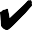 Методика проведення переказу та творуВчителю варто орієнтуватися на підготовленість учнів класу та враховувати індивідуальні здібності.✔ Учні слухають/читають твір✔ Проводиться аналіз та складається колективний план✔ Повторне слухання/читання тексту✔ Переказ учнямиСтансформованостіОрієнтовні критерії рівня сформованостіФормуєтьсяУчень/учениця будує або переказує на основі поданого плану менше половини змісту тексту або порушує послідовність викладу. Його твір чи переказ характеризується непослідовністю, пропуском фрагментів, важливих для цілісного розуміння змісту, наявністю багатьох орфоепічних і мовленнєвих помилок. Потребує допомоги вчителя або відтворює, спираючись на запитання вчителя.СформованоУчень/учениця загалом самостійно, зв'язно, логічно, послідовно переказує (з урахуванням виду переказу) чи будує зміст твору. Використовує у мовленні авторські засоби художньої виразності, почасти невдало замінюючи їх власними. Є поодинокі мовленнєві помилки та незначна допомога вчителя.Або учень/учениця створює повноцінне, яскраве, оригінальне за думкою зв’язне висловлювання (твір чи переказ тексту) з певною комунікативною метою; повно і вичерпно висвітлює тему; впевнено висловлює й аргументує своє ставлення до того, про що розповідає.